D1 TeamTeamMeeting DetailsD2 Problem StatementD3 Interim Containment ActionAction 1Action …D4 Root Cause DeterminationWhy StaircaseWhy Staircase Supporting DataRoot Cause On/Off Demonstration Test ResultsD5 Proposed Permanent Corrective ActionsProposed PCA 1Proposed PCA 2D6 Validation of Corrective ActionPCA 1 Validation Test ResultsD7 Preventive ActionsPreventive Action 1D8 Team Celebration/Recognition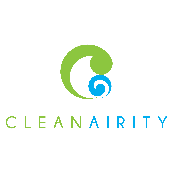 8-D Summary Report8-D Summary Report8-D Summary Report8-D Summary Report8-D Summary Report8-D Summary ReportDocument No.:Document No.:Document No.:Date Opened:QIR No.:QIR No.:QIR No.:Date Closed:D1 TeamD1 TeamD1 TeamD1 TeamD1 TeamD1 TeamD1 TeamD1 TeamD1 TeamTeam LeaderTeam LeaderTeam LeaderChampionScribeScribeScribeD2 Problem StatementD2 Problem StatementD2 Problem StatementD2 Problem StatementD2 Problem StatementD2 Problem StatementD2 Problem StatementD2 Problem StatementD2 Problem StatementD3 Iterum Containment ActionsD3 Iterum Containment ActionsD3 Iterum Containment ActionsD3 Iterum Containment ActionsD3 Iterum Containment ActionsD3 Iterum Containment ActionsD3 Iterum Containment ActionsD3 Iterum Containment ActionsD3 Iterum Containment ActionsAction and EffectAction and EffectAction and EffectAction and EffectAction and EffectAction and EffectAction and EffectImplementation DateImplementation DateD4 Root Cause DeterminationD4 Root Cause DeterminationD4 Root Cause DeterminationD4 Root Cause DeterminationD4 Root Cause DeterminationD4 Root Cause DeterminationD4 Root Cause DeterminationD4 Root Cause DeterminationD4 Root Cause DeterminationWhy 1Why 2Why 3Why 4Why 5D5 Proposed Permanent Corrective ActionsD5 Proposed Permanent Corrective ActionsD5 Proposed Permanent Corrective ActionsD5 Proposed Permanent Corrective ActionsD5 Proposed Permanent Corrective ActionsD5 Proposed Permanent Corrective ActionsD5 Proposed Permanent Corrective ActionsD5 Proposed Permanent Corrective ActionsD5 Proposed Permanent Corrective ActionsD6 Validation of Corrective ActionD6 Validation of Corrective ActionD6 Validation of Corrective ActionD6 Validation of Corrective ActionD6 Validation of Corrective ActionD6 Validation of Corrective ActionD6 Validation of Corrective ActionD6 Validation of Corrective ActionD6 Validation of Corrective ActionECR No.:ECR No.:ECR No.:CO No.:CO No.:D7 Preventive ActionsD7 Preventive ActionsD7 Preventive ActionsD7 Preventive ActionsD7 Preventive ActionsD7 Preventive ActionsD7 Preventive ActionsD7 Preventive ActionsD7 Preventive Actions Requirements Requirements Requirements Process Spec. Process Spec. Procedure Procedure Procedure PFMEA PFMEA DFMEA DFMEA DFMEA Control Plan Control Plan Verification Plan Verification Plan Verification Plan Work Instructions Work InstructionsComms. Plan:Comms. Plan:Comms. Plan:D8 Team Celebration/RecognitionD8 Team Celebration/RecognitionD8 Team Celebration/RecognitionD8 Team Celebration/RecognitionD8 Team Celebration/RecognitionD8 Team Celebration/RecognitionD8 Team Celebration/RecognitionD8 Team Celebration/RecognitionD8 Team Celebration/RecognitionDate:Date:Date:Team MemberRoleTeam LeaderTeam ChampionScribeDesign & Release EngineerProcess Owner (or Supplier Interface)Validation LeadForensics LeadFrequency:Day & Time:Duration:Location: